KOMISE ROZHODČÍCHOFS BRNO – VENKOV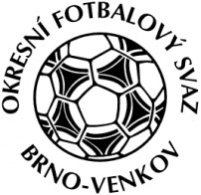 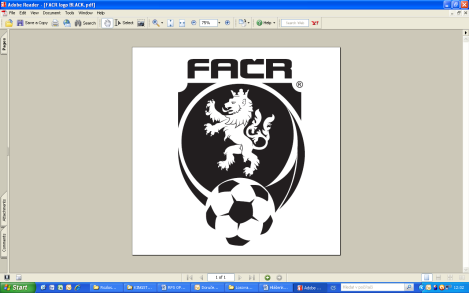 Vídeňská 9, 639 00 BrnoPředseda KR: Kundelius LadislavEmail komise rozhodčích: kr.ofsbo@seznam.czZÁPIS č. 2 z jednání KOMISE ROZHODČÍCH OFS BRNO-VENKOV                      konané dne 10. 8. 2017Přítomni: Ladislav Kundelius, Ivan Vostrejž, Petr Daniel, Jan Oujezdský, Miloš TomanOmluveni: Místo konání: hala “Morenda“, Vídeňská 9 – Brno1. ÚvodJednání komise zahájil a řídil předseda KR Ladislav Kundelius. 2. Rozhodnutí a průběh jednání KR:KR provedla kontrolu došlé pošty: zápisy STK.Na KR se dostavili na náhradní školení R: Harásek Bohumil, Hřava Radomír, Hrdý Martin, Hůlka Michal, Králíček Tomáš, Mikláš Libor, Zahradník Ludvík, kteří byli přidáni na listinu R pro SR 2017/2018.KR vyhodnotila průběh semináře R a delegátů ve Šlapanicích dne 4.8.2017.KR doplnila seznam mladých a perspektivních R pro VPR JmKFS.KR schválila obsazení utkání rozhodčími v termínu 12.a 13.8.2017 a v termínu 19. a 20.8. 2017.XI R sehraje v srpnu 2017 2 přátelská utkání. Dne 18. 8. od 17:45 v Mělčanech a 31. 8. od 17:45 v Radosticích.KR vytvořila nový adresář R, který byl zaslán všem rozhodčím.KR udělila pokutu ve výši 100kč rozhodčímu Hudcovi Pavlovi za nedostatky v ZoU, utkání: Babice u Rosic-Říčany-naoznačena kolonka předat STK. R jsou povinni pokuty uhradit do 24. 8. 2017 na účet č. 107-338100287/0100. Jako variabilní symbol R uvede své ID FAČR, do poznámky napíše své jméno a příjmení.3. Termín posledního náhradního školení R pro  podzimní část SR 2017/2018KR dává na vědomí, že náhradní školení rozhodčích před podzimní sezonou se uskuteční ve čtvrtek  24.8.2017 od 16:30-17:00 hod., v zasedací místnosti OFS Brno – venkov, hala “Morenda“, ul. Vídeňská 9, Brno. Na školení jsou zváni také noví zájemci o funkci R. Seznam R, kteří se dostaví: Borovička Petr, Bui Tung Linh, Simon Bronislav, Kuropata Radomír, Kodras Tomáš, Sádecký Jindřich, Múdrý Tadeáš. 4. OstatníKR připomíná email pro veškerou komunikaci s komisí (včetně omluv) :  kr.ofsbo@seznam.czPříští jednání KR se bude konat ve čtvrtek 24. 8. 2017 od 16:00 hodin, zasedací místnosti OFS Brno – venkov, hala “Morenda“, ul. Vídeňská 9, Brno Jednání KR skončilo v 19:00 hod.V Brně dne 10. 8. 2017 Zapsal:                                                                                                 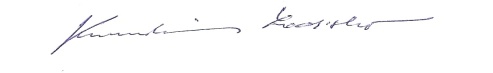      Petr Daniel		                                                                          Ladislav Kundelius        člen KR OFS Brno-venkov           	                                             předseda KR OFS Brno-venkov